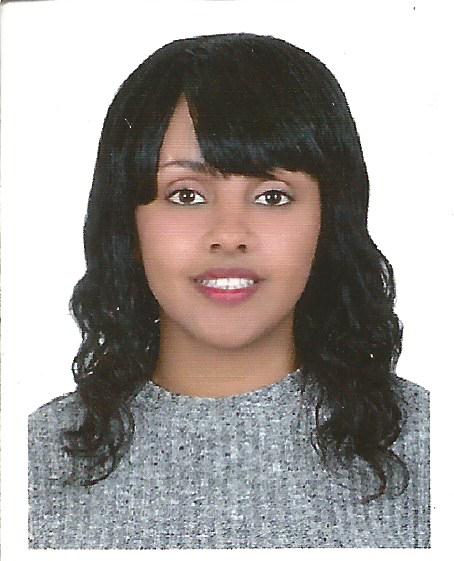 CURRICULUM VITAEMAHELET Mahelet.365635@2freemail.com	Career Objectives:I aspire for a career which will provide me with unlimited growth opportunities and enable me to constantly value the Company and society at large by working at the cutting edge of development.Work Experience:2 years worked as a Accountant& Cashier F Mart Convenience Store, Dubai U.A.E.3 years worked as a Accountant in Air Ethiopia, Ethiopia.  4 years worked as a Sales Assistant in Ethiopia.Educational Background:Degree in Accountant from Ethiopia.  Having basic computer knowledge.Skills and Hobbies: Hard working  quick adaption to conditions Demonstrated ability to handle and resolve conflicts in an effective mannerExcellent communication skillsGood eye for detail with the ability to stay organized at all timesPolite and courteous demeanorParticularly effective in working independently.Personal Information: Date of Birth		:	10-04-1987Nationality		:	Ethiopia Marital Status	:	Single Gender		:	FemaleLanguages		:	English & Amharic Visa status		:	employment visaDeclaration:Please certify that the above are true and correct to the best of my knowledge and ability. If given a chance to serve you. I assure you that I will execute my duties for the total satisfaction of my superiors.Available Upon Request.MAHEIET 